Test “Films”Match the word with its definition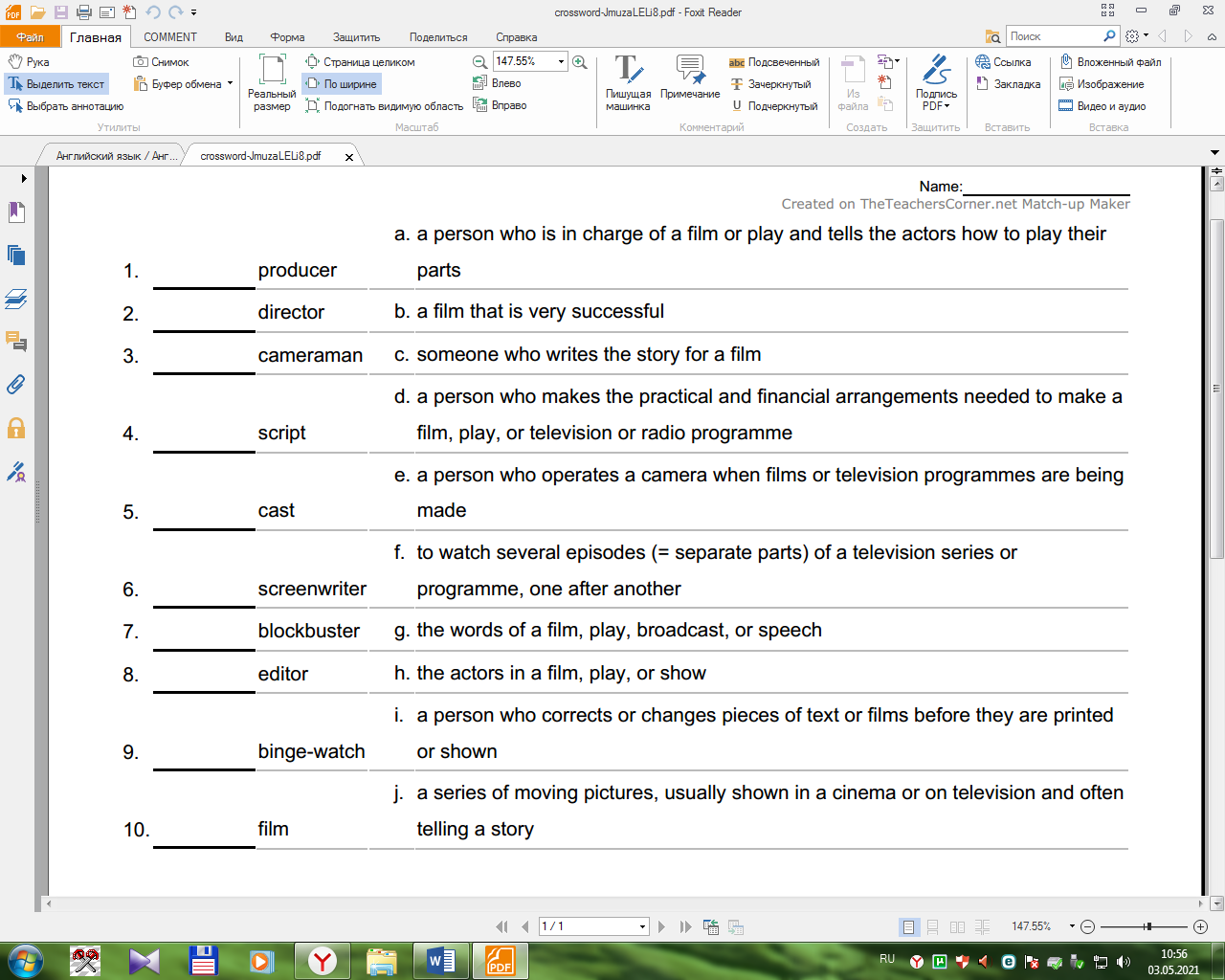 Fill in the prepositionsOur business has been going … all winterThere's nothing … television tonight.More and more people are shopping … the Internet.The Lumiиre brothers showed 10 short films in front of paying customers in a Paris hotel for the first time … 28 … December …1895I prefer watching films … streaming websites. 